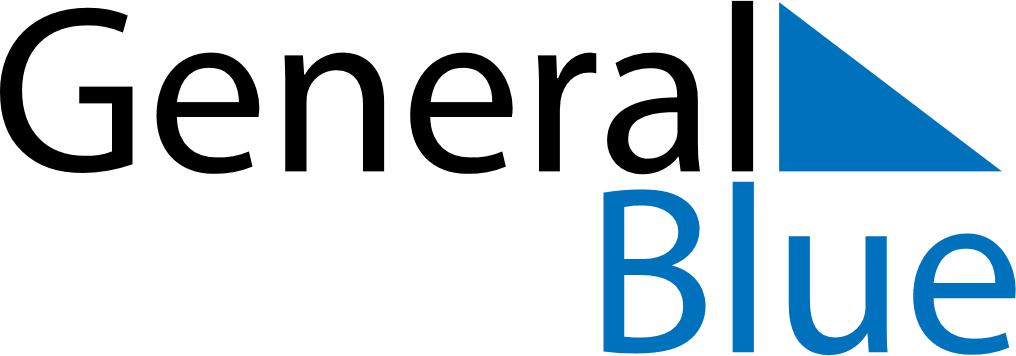 March 2019March 2019March 2019March 2019KosovoKosovoKosovoSundayMondayTuesdayWednesdayThursdayFridayFridaySaturday1123456788910111213141515161718192021222223242526272829293031